MINISTERE DE L’ENSEIGNEMENT SUPERIEUR             DE LA RECHERCHE  ET DE L’INNOVATION                                                                                          BURKINA-FASO                   -------------------------------                                                                                                                Unité-Progrès-Justice                      SECRETARIAT GENERAL                                                                                                                  -------------------------                   ---------------------------------         INSTITUT DES SCIENCES ET TECHNIQUES                                                   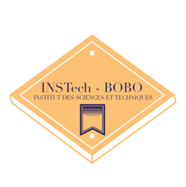                             (INSTech-Bobo) 		                  ----------------------OFFRES DE BOURSES D’ETUDE !!!                Exceptionnel !!! Exceptionnel !!! Exceptionnel !!! Le fondateur de l’Institut des Sciences et Techniques de Bobo (INSTech-Bobo), offre une Demi-bourse d’étude de 2 ans aux 5 premiers inscrits de la filière  « AGRICULTURE » pour la rentrée Académique  2023-2024Pour la deuxième année  l’octroi la bourse est conditionnée par l’obtention d’une Moyenne Générale supérieure ou égale à 12/20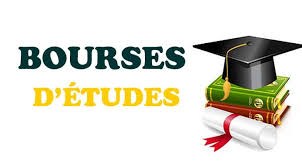 Pour toutes informations complémentaires veuillez nous contacter aux adresses suivantes :SIÈGE 540, Avenue Sya 01BP2779 Bobo-Dioulasso 01Tél (+226) 20 97 08 11/ 74 18 71 62/ 71 48 48 66E-mail : instech@instech-bobo.bfSite web : www.instech-bobo.bf